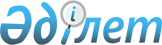 Сайлау өткізу кезеңінде сайлаушылармен кездесу өткізу үшін үй-жайлар мен кандидаттардың үгіт баспа материалдарын орналастыру үшін орындарын белгілеу туралыШығыс Қазақстан облысы Бесқарағай аудандық әкімдігінің 2015 жылғы 27 ақпандағы № 70 қаулысы. Шығыс Қазақстан облысының Әділет департаментінде 2015 жылғы 20 наурызда № 3765 болып тіркелді      РҚАО-ның ескертпесі.

      Құжаттың мәтінінде түпнұсқаның пунктуациясы мен орфографиясы сақталған.

      "Қазақстан Республикасындағы сайлау туралы" Қазақстан Республикасының 1995 жылғы 28 қыркүйектегі Конституциялық Заңының 28-бабы 4 және 6-тармақтарына, "Қазақстан Республикасындағы жергілікті мемлекеттік басқару және өзін-өзі басқару туралы" Қазақстан Республикасының 2001 жылғы 23 қаңтардағы Заңының 31-бабы 2-тармағына сәйкес, Бесқарағай аудандық әкімдігі ҚАУЛЫ ЕТЕДІ:

      1. Бесқарағай ауданының аумақтық сайлау комиссиясымен бірлесіп (келісім бойынша) осы қаулының 1 қосымшасына сәйкес, сайлау өткізу кезеңінде кандидаттардың үгіт баспа материалдарын орналастыратын орындардың тізімі белгіленсін.

      2. Осы қаулының 2 қосымшасына сәйкес сайлау өткізу кезеңінде шарттық негізде кандидаттардың сайлаушылармен кездесуін өткізетін үй-жайлардың тізімі белгіленсін.

      3. Кенттер мен ауылдық округтердің әкімдері барлық кандидаттардың тең құқығын қамтамасыз ету жағдайында үгіт баспа материалдарын орналастыруды және сайлаушылармен кездесу өткізу үшін, үй-жайларды бірдей және тең жағдайда ұсынуды қамтамасыз етсін.

      4. Ауылдық округтердің әкімдері белгіленген орындарды, үгіт материалдарын орналастыру үшін стендтермен, тақталармен, тұғырлықтармен жарақтандырсын.

      5. Осы қаулының орындалуын бақылау аудан әкімінің орынбасары Е. Е. Рахметуллинге жүктелсін.

      6. Осы қаулы алғашқы ресми жарияланған күнінен кейін он күнтізбелік күн өткен соң қолданысқа енгізіледі.

 Сайлау өткізу кезеңінде Бесқарағай ауданы бойынша сайлаушылармен
кездесу өткізу үшін үгіт баспа материалдарын орналастыратын
орындар тізімі Сайлау өткізу кезеңінде шарттық негізде кандидаттардың сайлаушылармен
кездесуі өткізілетін үй-жайлардың тізімі Бесқарағай ауылдық округі:      Бесқарағай ауылы – "Шығыс Қазақстан облысы Бесқарағай ауданы аудандық Мәдениет үйі" мемлекеттік коммуналдық қазыналық кәсіпорны ғимараты.

 Глуховка ауылдық округі:      Глуховка ауылы - "Глуховка орта мектебі" коммуналдық мемлекеттік мекемесінің акті залы;

      Белокаменка ауылы - "Белокаменка негізгі мектебі" коммуналдық мемлекеттік мекемесінің акті залы; 

      Бірлік ауылы - бұрыңғы мектеп ғимараты;

      Стеклянка ауылы - бұрыңғы мектеп ғимараты;

      Жыланды ауылы - "Жыланды орта мектебі" коммуналдық мемлекеттік мекемесінің акті залы;

      Старая Крепость ауылы – әкімшілік ғимараты.

 Малая Владимировка ауылдық округі:      Малая Владимировка ауылы - "Малая Владимировка орта мектебі" коммуналдық мемлекеттік мекемесінің акті залы;

      Бозтал ауылы - "Березовка орта мектебі" коммуналдық мемлекеттік мекемесінің акті залы

 Ерназар ауылдық округі:      Ерназар ауылы - "Сосновка орта мектебі" коммуналдық мемлекеттік мекемесінің акті залы;

      Қоянбай ауылы - "Қоянбай орта мектебі" коммуналдық мемлекеттік мекемесінің акті залы;

      Морозов орман шаруашылығы - "Семей Орманы" МОТР РММ филиалының ғимараты.

 Жетіжар ауылдық округі:      Жетіжар ауылы – "Семияр орта мектебі" коммуналдық мемлекеттік мекемесінің акті залы;

      Кривинка ауылы - "Кривинка орта мектебі" коммуналдық мемлекеттік мекемесінің акті залы;

      Грачи ауылы – "Грачи бастауыш мектебі" коммуналдық мемлекеттік мекемесінің акті залы;

      Лесной ауылы – кітапхана ғимараты.

 Қарабас ауылдық округі:      Қарабас ауылы - "Семеновка орта мектебі" коммуналдық мемлекеттік мекемесінің акті залы;

      Өндіріс ауылы - "Өндіріс орта мектебі" коммуналдық мемлекеттік мекемесінің акті залы;

      Семеновка орманшылығы - "Семей Орманы" МОТР РММ филиалының ғимараты;

      Дөнгелек орманшылығы - "Семей Орманы" МОТР РММ филиалының ғимараты.

 Канонерка ауылдық округі:      Канонерка ауылы – Мәдениет үйі ғимараты;

      Қара-Мырза ауылы - Мәдениет үйі ғимараты; 

      Қарабаш ауылы - "Семей Орманы" МОТР РММ филиалының ғимараты.

 Долон ауылдық округі:      Долон ауылы - "Долон орта мектебі" коммуналдық мемлекеттік мекемесінің акті залы;

      Бөдене ауылы - "Бөдене орта мектебі" коммуналдық мемлекеттік мекемесінің акті залы;

      Мостик ауылы – "Семей Орманы" МОТР РММ филиалының ғимараты;

      Черемушка ауылы – бұрыңғы мектеп ғимараты.

 Беген ауылдық округі:      Беген ауылы - "Беген орта мектебі" коммуналдық мемлекеттік мекемесінің акті залы;

      Жандос ауылы - фельдшер пункті ғимараты;

      Беген орман шаруашылығы - "Семей Орманы" МОТР РММ филиалының кеңсе ғимараты.

 Баскөл ауылдық округі:      Қарағайлы ауылы – Мәдениет үйі ғимараты;

      Башкөл ауылы - "Башкөл орта мектебі" коммуналдық мемлекеттік мекемесінің акті залы;

      Бұқабай ауылы - "Семей Орманы" МОТР РММ филиалының ғимараты.


					© 2012. Қазақстан Республикасы Әділет министрлігінің «Қазақстан Республикасының Заңнама және құқықтық ақпарат институты» ШЖҚ РМК
				
      Аудан әкімі

Н. Сыдыков

      "КЕЛІСІЛГЕН"

      Бесқарағай ауданының

      аумақтық сайлау

      комиссиясының төрағасы

Б. Баталов

      2015 жылғы "27" ақпан
Бесқарағай аудандық
әкімдігінің 2015 жылғы
"27" ақпандағы № 70
қаулысына 1 қосымша Елді мекеннің, ауылдық округтің атауы

Үгіт баспа материалдарын орналастыру орындары

Бесқарағай ауылы, Бесқарағай ауылдық округі

Әуезов көшесі, № 11 үй, "Шығыс Қазақстан облысы Бесқарағай аудандық Мәдениет үйі" мемлекеттік коммуналдық қазыналық кәсіпорын ғимараты жанында

Бесқарағай ауылы, Бесқарағай ауылдық округі 

Елистратов көшесі, № 3 үй, "Үлкен Владимировка орта мектебі" коммуналдық мемлекеттік мекемесінің ғимараты жанында

Бесқарағай ауылы, Бесқарағай ауылдық округі

Партизан көшесі, № 7 үй, "Борас орта мектеп-бақшасы" коммуналдық мемлекеттік мекемесінің ғимараты жанында

Глуховка ауылы, Глуховка ауылдық округі

М. Маметова көшесі, № 10 үй, "Глуховка орта мектебі" коммуналдық мемлекеттік мекемесінің ғимараты жанында

Глуховка ауылы, Глуховка ауылдық округі

Совет көшесі, № 24 үй "Шығыс Қазақстан облысы Бесқарағай аудандық Глуховка ауылдық округі әкімінің аппараты" мемлекеттік мекемесінің ғимараты жанында

Белокаменка ауылы, Глуховка ауылдық округі

Октябрь 60 жыл көшесі, № 29 үй, "Белокаменка орта мектебі" коммуналдық мемлекеттік мекемесінің ғимараты жанында

Бірлік ауылы, Глуховка ауылдық округі

Абай көшесі, № 2 үй, бұрыңғы мектеп ғимараты жанында

Стеклянка ауылы, Глуховка ауылдық округі

Новостройка көшесі, № 2 үй, бұрыңғы мектеп ғимараты жанында

Жыланды ауылы, Глуховка ауылдық округі

Ленин көшесі, № 11 үй, "Семей Орманы" МОТР РММ филиалының ғимараты жанында

Жыланды ауылы, Глуховка ауылдық округі

Ленин көшесі, № 25 үй, "Жыланды негізгі мектебі" коммуналдық мемлекеттік мекемесінің ғимараты жанында

Старая Крепость ауылы, Глуховка ауылдық округі

Центральная көшесі, № 1 үй, әкімшілік ғимараты жанында 

Малая Владимировка ауылы, Малая Владимировка ауылдық округі

Ленин көшесі, № 18а үй, "Малая Владимировка орта мектебі" коммуналдық мемлекеттік мекемесінің ғимараты жанында

Бозтал ауылы, Малая Владимировка ауылдық округі

"Березовка орта мектебі" коммуналдық мемлекеттік мекемесінің ғимараты жанында (көше атаусыз, үй нөмірі жоқ)

Ерназар ауылы, Ерназар ауылдық округі

Ленин көшесі, № 107 үй, "Шығыс Қазақстан облысы Бесқарағай аудандық Ерназар ауылдық округі әкімінің аппараты" мемлекеттік мекемесінің ғимараты жанында 

Қоянбай ауылы, Ерназар ауылдық округі

Сейфуллин көшесі (үй нөмірсіз) "Қоянбай орта мектебі" коммуналдық мемлекеттік мекемесінің ғимараты жанында

Морозов лесхозы ауылы, Ерназар ауылдық округі 

Куйбышев көшесі, № 22 үй, "Семей Орманы" МОТР РММ филиалының ғимараты жанында

Жетіжар ауылы, Жетіжар ауылдық округі

М. Горький көшесі, № 22а үй, "Семияр орта мектебі" коммуналдық мемлекеттік мекемесінің ғимараты жанында

Кривинка ауылы, Жетіжар ауылдық округі

Ленин көшесі, № 57 үй, "Кривинка орта мектебі" коммуналдық мемлекеттік мекемесінің ғимараты жанында 

Грачи ауылы, Жетіжар ауылдық округі

Абай көшесі, (үй нөмірсіз) "Грачи бастауыш мектебі" коммуналдық мемлекеттік мекемесінің ғимараты жанында

Лесной ауылы, Жетіжар ауылдық округі

3 квартал көшесі, № 57 үй, кітапхана ғимараты жанында

Қарабас ауылы, Қарабас ауылдық округі

Чернышевск көшесі, № 11 үй, "Семеновка орта мектебі" коммуналдық мемлекеттік мекемесінің ғимараты жанында

Өндіріс ауылы, Қарабас ауылдық округі

Маметова көшесі, № 5 үй, "Өндіріс орта мектебі" коммуналдық мемлекеттік мекемесінің ғимараты жанында 

Семеновка орманшылығы, Қарабас ауылдық округі 

Абай көшесі, № 58 үй, "Семей Орманы" МОТР РММ филиалының ғимараты жанында

Дөңгелек орманшылығы, Қарабас ауылдық округі

Орманшылар көшесі, № 13 үй, "Семей Орманы" МОТР РММ филиалының ғимараты жанында

Канонерка ауылы, Канонерка ауылдық округі

Маяковский көшесі, (үй нөмірсіз) "Канонерка орта мектебі" коммуналдық мемлекеттік мекемесінің ғимараты жанында 

Қара-Мырза ауылы, Канонерка ауылдық округі

Боровая көшесі, № 10 үй, "Қара-Мырза негізгі мектебі" коммуналдық мемлекеттік мекемесінің ғимараты жанында 

Қарабаш ауылы, Канонерка ауылдық округі

"Семей Орманы" МОТР РММ филиалының ғимараты жанында (көшесі атаусыз, үй нөмірсіз)

Долон ауылы, Долон ауылдық округі

Абай көшесі, № 11 үй, "Шығыс Қазақстан облысы Бесқарағай аудандық Долон ауылдық округі әкімінің аппараты" мемлекеттік мекемесенің ғимараты жанында 

Бөдене ауылы, Долон ауылдық округі

Молдажанов көшесі, (үй нөмірсіз) "Бөденелі орта мектебі" коммуналдық мемлекеттік мекемесінің ғимараты жанында 

Мостик ауылы, Долон ауылдық округі

Ленин көшесі, № 2 үй, "Семей Орманы" МОТР РММ филиалының ғимараты жанында

Черемушка ауылы, Долон ауылдық округі

Бұрыңғы мектеп ғимараты жанында (көшесі атаусыз, үй нөмірсіз)

Беген ауылы, Беген ауылдық округі

Ленин көшесі, № 40 үй, "Беген орта мектебі" коммуналдық мемлекеттік мекемесінің ғимараты жанында 

Жандос ауылы, Беген ауылдық округі

Фельдшер пункті ғимараты жанында, (көшесі атаусыз, үй нөмірсіз)

Беген лесхозы ауылы, Беген ауылдық округі

"Семей Орманы" МОТР РММ филиалының ғимараты жанында (көшесі атаусыз, үй нөмірсіз)

Қарағайлы ауылы, Баскөл ауылдық округі

Ленин көшесі, № 36 үй, "Нұрлыбек Баймұратов атындағы орта мектебі" коммуналдық мемлекеттік мекемесінің ғимараты жанында

Қарағайлы ауылы, Баскөл ауылдық округі

М. Әуезов, (үй нөмірсіз), Мәдениет үйі ғимараты жанында

Қарағайлы ауылы, Баскөл ауылдық округі

1 Май көшесі, № 31 үй, "Шығыс Қазақстан облысы Бесқарағай аудандық Баскөл ауылдық округі әкімінің аппараты" мемлекеттің мекемесінің ғимараты жанында 

Башкөл ауылы, Баскөл ауылдық округі

Абай көшесі, (үй нөмірсіз), "Башкөл орта мектебі" коммуналдық мемлекеттік мекемесінің ғимараты жанында 

Қарағайлы ауылы, Баскөл ауылдық округі

Абай көшесі, (үй нөмірсіз), пошта ғимараты жанында

Бұқабай ауылы, Баскөл ауылдық округі

Яблоневая көшесі, (үй нөмірсіз), "Семей Орманы" МОТР РММ филиалының ғимараты жанында

Бұқабай ауылы, Баскөл ауылдық округі

Солнечная көшесі, (үй нөмірсіз), пошта ғимараты жанында

Бесқарағай аудандық
әкімдігінің 2015 жылғы
"27" ақпандағы № 70
қаулысына 2 қосымша